This form should be usedbeginning October 1, 2012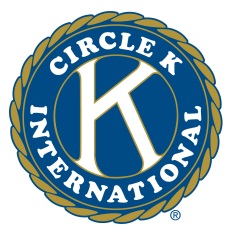 PETITION FOR REACTIVATIONCircle K InternationalA Sponsored Organization of Kiwanis InternationalName of Reactivated Club (The club name must bear the original name of the club.)CIRCLE K CLUB OF:(Please print, allowing one letter, numeral or space to a box - recommended maximum of 30 characters)CKI District Name: 	CKI Club Number (If known):  	                              Circle K International (CKI), a student-led service organization for college and university students, is sponsored by Kiwanis International, a worldwide service organization of men and women whose clubs serve children and develop youth leadership.CKI is college and university students who are responsible citizens and leaders with a lifelong commitment to community service worldwide.CKI is the organization that holds the promise of today's college student becoming tomorrow's leader. It exists to meet the personal needs of the individual collegian through the qualities of leadership, the rewards of service, and the unique spirit of friendship. CKI's potential lies in its ability to positively influence those in our society who are facing ultimate personal decisions, and those who will one day create the vision of mankind for generations to come. CKI is the embodiment of those qualities necessary to shape the future, realized in the colleges and universities of today.The Vision of Circle K International is to be the leading global community service organization on college and university campuses that enriches the world one member, one child, and one community at a time.Instructions for petitioning:1.  The Kiwanis sponsor of record must complete, in its entirety, page two of this petition. In the case of a co-sponsorship, the second sponsor of record must complete and attach a separate copy of page two.2.  The school administration must complete, in its entirety, page three of this petition. Only one CKI charter is allowed per university or college.3.  The student leaders, duly elected by the CKI members, must complete, in its entirety, page four of this petition.4.  The accompanying membership information form must be completed, listing all charter members by name and providing contact information for each. Use additional sheets as necessary. (Note: Circle K International maintains these names and information for organizational use only. Circle K International will not provide membership lists to outside organizations.)5.  Club Bylaws must be enclosed with this petition and must adhere to the Standard Form for Club Bylaws.6.  A minimum of 15 members is required (in a two-year institution or in the case of a school with enrollment less than 5,000 students, a minimum of 10 members is required).7.  Upon completion of the petition and membership information forms, attach club reactivation fee payment check or money order. Check the appropriate box and send the corresponding payment: (see Tiered Nation list on the web site)Tier A Nation: (Includes USA, Canada, Australia, Bahamas, Italy, New Zealand, Taiwan)□ Option one: US$700 (reactivation kit includes gavel/gong, charter banner, pins, membership cards and additional resources)□ Option two: US$600 (reactivation kit includes charter banner, pins, membership cards and additional resources)□ Option three: US$400 (reactivation kit includes gavel/gong, pins, membership cards and additional resources)□ Option four: US$300 (reactivation kits includes pins, membership cards and additional resources)Tier B Nation: US$460 (Includes Barbados, South Korea, Mexico)If you qualify under the Kiwanis Tier Dues Structure, contact slpcharter@kiwanis.org to determine reactivation fees.Tier C Nation: US$240 (Includes Jamaica, Malaysia, Colombia, Panama, Philippines)If you qualify under the Kiwanis Tier Dues Structure, contact slpcharter@kiwanis.org to determine reactivation fees.Please refer to the web site at www.circlek.org for current information on new club fees, and mail to Circle K International at the address below. Check (or money order) must be made payable to Circle K International. Allow at least six weeks for processing and return of official certificate of reactivation and club materials. Member pins, cards and other membership items will be sent for the number of charter member names listed. A member joining after the petition is submitted will be required to pay the membership dues. Clubs will pay the International club fee in the second year. All clubs chartered before April 1 will be invoiced for the club fee the following September. All clubs reactivated after April 1 will not be invoiced until the following year.8.  Notify the CKI District Administrator of the club’s intent to reactivate. A current listing of administrators can be found at http://www.circlek.org/Leadership/DistrictLeadership/DistrictAdmins.aspx.CONTACT INFORMATION:  NORTH AMERICA: Circle K International, ATTN: SOAP Membership Department, 3636 Woodview Trace, Indianapolis, IN 46268-3196 USA; Tel: 317/875-8755, ext. 125 or 1-800-KIWANIS; FAX: 317-879-0204; E-mail: slpcharter@kiwanis.org. Web site:  www.circlek.org.  EUROPE:  Kiwanis International-Regional Service Center, Leiekaai 25 D, B-9000Ghent, Belgium; Tel: 32-9/216 77 77 or /216 77 74; FAX: 32-9/216 77 70; Website: www.kiwanis-europe.org.  ASIA/PACIFIC:  Kiwanis International Regional Service Ctr-Asia Pacific Ltd, 10Hoe Chiang Rd., Unit13-03 Keppel Tower, Singapore 089315; Tel: +65-62263578; FAX:  +65-62263579; Email:  contact@kiwanis-aspac.org   Web site:  www.ki wanis-aspac.org.  LATIN AMERICA:  Oficina para America Latina, Calle 116 No 19-08, Oficina 101, Bogota, Colombia; Tel:  57-1/612-0538 or 612-0727; FAX: 57-1/612-0558; E-mail: latinoamerica@kiwanis.org.co.For Office UseKey # 	 District 	  Membership 	Page 2AGREEMENT TO SPONSOR CIRCLE KBy the Kiwanis ClubKiwanis Club of  	Key Number 	District Name  	Kiwanis Division #  	This Kiwanis club hereby petitions that Circle K International issue a reactivated charter for a CKI Club at the academic institution specified on page three of this petition. The Kiwanis club agrees to annually support the following Requirements of Sponsorship for the CKI Club:1.	Appoint a Kiwanis advisor to the club and ensure he/she receives adequate orientation.2.	Ensure Kiwanis members attend every meeting.3.	Maintain an expense line item in the Kiwanis club’s service account to support the activities of the club.4.	Work with the college/university administration to secure a faculty advisor for the CKI club.5.	Ensure that all CKI members pay annual fees and dues, and that the appropriate minimum membership requirement is maintained.6.	Ensure club officers receive proper training following election.7.	Hold a planning session involving the leadership of both clubs.8.	Host or participate in two joint activities involving the membership of both clubs.9.	Invite two members to attend every regular Kiwanis meeting.10.   Ensure members attend conventions and conferences.In addition, the Kiwanis club agrees to appoint an active committee of members to support the CKI Club and designate one member as the Kiwanis Advisor to the CKI Club (print below):Kiwanis Advisor  	Member #  	Mailing Address  	City  	State/Province  	Postal Code_ 	E-mail AddressTelephone  	Fax  	These ten items should be read to the membership of the Kiwanis Club at a regular meeting. The signatures affixed below indicate the acceptance of responsibilities of sponsorship by the Kiwanis sponsor of record, and further indicate the commitment of the Kiwanis sponsor to provide continuing support for the CKI Club, its members and the school. It also is understood that if the school shall request, in writing, that the charter be relinquished, Kiwanis International has the right to cancel or revoke the charter. In such instance, the Kiwanis club shall forfeit any rights or claim to the CKI charter or the academic institution.THE CERTIFICATE OF REACTIVATION AND CLUB MATERIALSWILL BE MAILED TO THE KIWANIS CLUB ADVISOR AT THE ADDRESS SHOWN ABOVE.In the event the leadership of two Kiwanis clubs intends to co-sponsor the reactivated CKI Club, a copy of this form must be completed and signed by each Kiwanis Club. Both forms should be submitted at the time of chartering.Acting on the belief that a CKI Club would be in the best interest of the school and community, in that such an organization would channel student energies into meaningful and needed altruistic service, we hereby approve this petition, agree to support the efforts of this CKI Club and request the issuance of the Petition for Reactivation.Signatures of Kiwanis Club officers:Signature  	Date  	Kiwanis Club PresidentPrint name  	Signature  	Date  	Kiwanis SecretaryPrint name  	Page 3AGREEMENT TO SPONSOR CIRCLE KBy the Academic InstitutionSchool InformationSchool Name  	School Mailing Address  	City  	State/Province  	Postal Code 	Telephone  	 School Web Site  	(Mark one)	 	2-year school 	4-year school	Student enrollment  	Permanent Club AddressA permanent mailing address is required for each CKI Club. A permanent campus address is strongly recommended to ensure continuity from year to year. Regular mailings from Circle K International and the district are sent to this address.Permanent Mailing Address  	City  	State/Province  	Postal Code 	This school hereby petitions that Circle K International issue a reactivated charter for a CKI Club to be sponsored by the Kiwanis Club of record shown herein. The school agrees to provide the following terms of sponsorship to support the CKI Club:1.	Provide a faculty or campus advisor, designated by the school administration, to advise and counsel the CKI Club, attend all meetings of the club, and ensure the club abides by the regulations of the school and all other local, state/provincial, and/or federal laws:Faculty Advisor  	E-mail AddressTelephone  	Fax  	2.	Ensure the CKI Club conducts service-related projects and activities within the school and community.3.	Confirm the CKI Club pays International club fees and district dues annually.4.	Encourage the CKI Club to send representatives to district and international conventions and conferences.Acting on the belief that a CKI Club would be in the best interest of the school and community, in that such an organization would channel student energies into meaningful and needed altruistic service, we hereby approve this petition, agree to support the efforts of this CKI Club and request the issuance of the Petition for Reactivation.Signatures of university/college officials:Signature  	Date  	Authorized Academic Institution OfficialPrint name  	Signature  	Date  	Faculty/Campus AdvisorPrint name  	Page 4ACCEPTANCE OF LEADERSHIPBy the CKI Club OfficersWe, the elected officers of this CKI Club, agree to accept and uphold the following items as leaders of Circle K International.Motto:Live to serve, love to servePledge:“I pledge to uphold the Objects of Circle K International,to foster compassion and goodwill toward others through service and leadership, to develop my abilities and the abilities of all people, and to dedicate myself to the realization of mankind’s potential”.Objects: To emphasize the advantages of the democratic way of life;To provide the opportunity for leadership training in service;To serve on the campus and in the community;To cooperate with the administrative officers of the educational institutions of which the clubs are a part;To encourage participation in group activities;To promote good fellowship and high scholarship;To develop aggressive citizenship and the spirit of service for improvement of all human relationships;To afford useful training in the social graces and personality development; andTo encourage and promote the following ideals:•	To give primacy to the human and spiritual, rather than the material values of life.•	To encourage the daily living of the Golden Rule in all human relationships.•	To promote the adoption and application of higher standards in scholarship, sportsmanship, and social contacts.•	To develop, by precept and example, a more intelligent, aggressive, and serviceable citizenship.•	To provide through CKI Clubs a practical means to form enduring friendships, to render unselfish service, and to build better communities.•	To cooperate in creating and maintaining that sound public opinion and high idealism which make possible the increase of righteousness, justice, patriotism, and goodwill.We also certify the club membership has adopted the Standard Form for Club Bylaws and that we will, to the best of our abilities, operate this club within the guidelines established within these bylaws. We agree to abide by school regulations and local, state/provincial, and federal laws. We commit ourselves to the creation of service and leadership opportunities within this school and community.Signatures of CKI Club officers:Page 5ACCEPTANCE OF LEADERSHIPBy the CKI MembersWe, the undersigned, do hereby agree to support the Objects of Circle K international, and will abide by the rules set forth in the governing documents of Circle K International for the establishment of this CKI Club.Each member must sign this petition (attach additional sheets as necessary).REACTIVATION MEMBERSPLEASE PRINT / Provide all information allowed by school policy / Attach additional sheets if necessaryREACTIVATION MEMBERSPLEASE PRINT / Provide all information allowed by school policy / Attach additional sheets if necessaryREACTIVATION MEMBERSPLEASE PRINT / Provide all information allowed by school policy / Attach additional sheets if necessaryOfficerPrint NameSignaturePresidentVice-PresidentSecretaryTreasurerPrint NameSignaturePRESIDENT NameBirth Date (MO/DA/YR)GenderMailing AddressMailing AddressMailing AddressCityState/ProvincePostal CodeE-mail addressE-mail addressVICE-PRESIDENT NameBirth Date (MO/DA/YR)GenderMailing AddressMailing AddressMailing AddressCityState/ProvincePostal CodeE-mail addressE-mail addressSECRETARY NameBirth Date (MO/DA/YR)GenderMailing AddressMailing AddressMailing AddressCityState/ProvincePostal CodeE-mail addressE-mail addressTREASURER NameBirth Date (MO/DA/YR)GenderMailing AddressMailing AddressMailing AddressCityState/ProvincePostal CodeE-mail addressE-mail addressEDITOR NameBirth Date (MO/DA/YR)GenderMailing AddressMailing AddressMailing AddressCityState/ProvincePostal CodeE-mail addressE-mail addressNameBirth Date (MO/DA/YR)GenderMailing AddressMailing AddressMailing AddressCityState/ProvincePostal CodeE-mail addressE-mail addressNameBirth Date (MO/DA/YR)GenderMailing AddressMailing AddressMailing AddressCityState/ProvincePostal CodeE-mail addressE-mail addressNameBirth Date (MO/DA/YR)GenderMailing AddressMailing AddressMailing AddressCityState/ProvincePostal CodeE-mail addressE-mail addressNameBirth Date (MO/DA/YR)GenderMailing AddressMailing AddressMailing AddressCityState/ProvincePostal CodeE-mail addressE-mail addressNameBirth Date (MO/DA/YR)GenderMailing AddressMailing AddressMailing AddressCityState/ProvincePostal CodeE-mail addressE-mail addressNameBirth Date (MO/DA/YR)GenderMailing AddressMailing AddressMailing AddressCityState/ProvincePostal CodeE-mail addressE-mail addressNameBirth Date (MO/DA/YR)GenderMailing AddressMailing AddressMailing AddressCityState/ProvincePostal CodeE-mail addressE-mail addressNameBirth Date (MO/DA/YR)GenderMailing AddressMailing AddressMailing AddressCityState/ProvincePostal CodeE-mail addressE-mail addressNameBirth Date (MO/DA/YR)GenderMailing AddressMailing AddressMailing AddressCityState/ProvincePostal CodeE-mail addressE-mail addressNameBirth Date (MO/DA/YR)GenderMailing AddressMailing AddressMailing AddressCityState/ProvincePostal CodeE-mail addressE-mail addressNameBirth Date (MO/DA/YR)GenderMailing AddressMailing AddressMailing AddressCityState/ProvincePostal CodeE-mail addressE-mail addressNameBirth Date (MO/DA/YR)GenderMailing AddressMailing AddressMailing AddressCityState/ProvincePostal CodeE-mail addressE-mail addressNameBirth Date (MO/DA/YR)GenderMailing AddressMailing AddressMailing AddressCityState/ProvincePostal CodeE-mail addressE-mail addressNameBirth Date (MO/DA/YR)GenderMailing AddressMailing AddressMailing AddressCityState/ProvincePostal CodeE-mail addressE-mail addressNameBirth Date (MO/DA/YR)GenderMailing AddressMailing AddressMailing AddressCityState/ProvincePostal CodeE-mail addressE-mail addressNameBirth Date (MO/DA/YR)GenderMailing AddressMailing AddressMailing AddressCityState/ProvincePostal CodeE-mail addressE-mail addressNameBirth Date (MO/DA/YR)GenderMailing AddressMailing AddressMailing AddressCityState/ProvincePostal CodeE-mail addressE-mail addressNameBirth Date (MO/DA/YR)GenderMailing AddressMailing AddressMailing AddressCityState/ProvincePostal CodeE-mail addressE-mail addressNameBirth Date (MO/DA/YR)GenderMailing AddressMailing AddressMailing AddressCityState/ProvincePostal CodeE-mail addressE-mail address